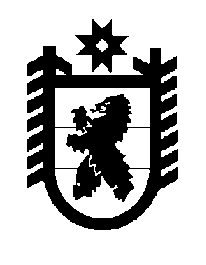 Российская Федерация Республика Карелия    ПРАВИТЕЛЬСТВО РЕСПУБЛИКИ КАРЕЛИЯПОСТАНОВЛЕНИЕот 30 марта 2015 года № 92-Пг. Петрозаводск Об установлении ограничений охоты в весенний период 	В соответствии со статьями 6, 21 Федерального закона от 24 апреля 1995 года № 52-ФЗ «О животном мире»,  статьей 22 Федерального закона 
от 24 июля 2009 года № 209-ФЗ «Об охоте и сохранении охотничьих ресурсов и о внесении изменений в отдельные законодательные акты Российской Федерации» по представлению Министерства сельского, рыбного и охотничьего хозяйства Республики Карелия,  с учетом рекомендаций Федерального государственного бюджетного учреждения науки Институт биологии Карельского научного центра Российской академии наук, в целях обеспечения сохранения охотничьих ресурсов, 
а также редких и исчезающих видов животных  Правительство Республики Карелия п о с т а н о в л я е т: 	запретить с 1 апреля по 20 мая 2015 года промысловую охоту, любительскую и спортивную охоту,  охоту в целях регулирования численности охотничьих ресурсов в охотничьих угодьях общества с ограниченной ответственностью «Спортивный охотничий клуб» на территории Олонецкого района Республики Карелия в следующих границах:	северная: от пересечения восточной просеки квартала 41 Олонецкого участкового лесничества государственного казенного учреждения Республики Карелия «Олонецкое центральное лесничество» (далее – Олонецкое лесничество) с рекой Олонкой, далее по правому берегу реки Олонки вверх по течению от пос. Ильинский до восточной окраины 
дер. Рыпушкалицы;восточная: от реки Олонки у восточной окраины дер. Рыпушкалицы вдоль восточной окраины дер. Рыпушкалицы до дороги Олонец - Питкяранта, далее по дороге Олонец - Питкяранта до пересечения с дорогой на городское кладбище г. Олонца, затем по дороге на городское кладбище 
г. Олонца до ее пересечения с западной границей квартала 69 Олонецкого лесничества, далее на юг по западным границам кварталов 69 и 81 Олонецкого лесничества до пересечения с мелиоративной канавой, затем вверх по мелиоративной канаве до северо-западного угла квартала 96 Олонецкого лесничества, далее по западной и южной границе квартала 96, 
по южной границе квартала 97, западной границе кварталов 107 и 127 до юго-западного угла квартала 127 Олонецкого лесничества;южная: от юго-западного угла квартала 127 Олонецкого лесничества по прямой до юго-восточного угла квартала 126, далее по южным квартальным просекам кварталов 126, 125, 124, 123 Олонецкого лесничества  до пересечения с лесной дорогой пос. Ильинский - дер. Обжа, далее по этой дороге до квартала 113 Олонецкого лесничества;западная: от квартала 113 Олонецкого лесничества по лесной дороге пос. Ильинский - дер. Обжа до пересечения с восточной просекой квартала 41 Олонецкого лесничества, далее по этой просеке на северо-запад до пересечения с рекой Олонкой.           Глава Республики  Карелия                       			      	        А.П. Худилайнен